PÃO MÁRMORE DE BANANA E ALFARROBAIngredientes: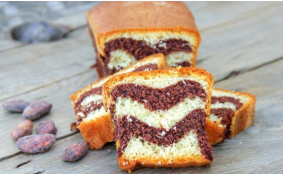 - 3 bananas bem maduras; - 1 maçã;- 2 ovos;- ½ chávena de óleo de coco;- ½ chávena de amêndoas, nozes ou avelãs;- 1 chávena de farinha;- 2 colheres de chá de fermento para bolos;- 1 colher de café de canela;- 3 colheres de sopa de alfarroba em pó ou farinha de alfarroba.Modo de Preparação:- Pré-aquecer o forno a 180ºC;- Preparar a forma, pincelando com azeite ou papel vegetal;- Colocar as bananas descascadas, a maçã sem caroço (com casca), o óleo de coco eos ovos num liquidificador ou robot de cozinha e triturar tudo até ficar um puré;- Numa taça à parte, colocar a farinha, o fermento, a canela e os frutos secos emisturar muito bem, juntando à mistura anterior;- Separar em duas massas;- Numa das massas juntar e misturar a alfarroba;- Colocar as massas, na forma, alternadamente e sem misturar;- Levar ao forno durante 35 a 40 minutos.
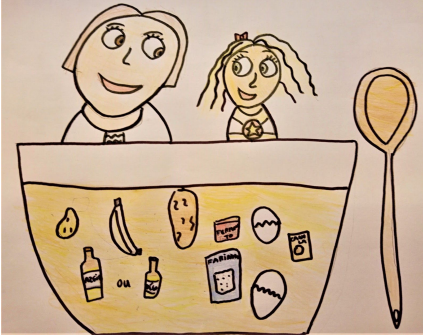 Escola Básica de Sobreiro Curvo, 3.º CSC